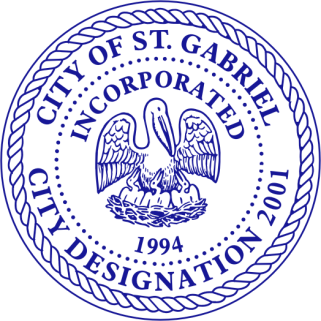                              CITY OF ST. GABRIELCommercial PRIORITY OF INSPECTIONSPLEASE ABIDE BY THE BELOW PRIORITY LIST PRIOR TO CALLING FOR INSPECTIONSPriority 1 InspectionsTemporary PolePre-Pour PlumbingPriority 2 InspectionsElectrical Underground InspectionFoundation InspectionPriority 3 InspectionsSheathing InspectionAbove Ceiling- Mechanical InspectionFraming Rough-In InspectionMechanical Rough-In InspectionElectrical Rough-In InspectionPlumbing Rough-In InspectionGas TestWater Pressure TestPriority 4 InspectionsSheetrock/Firewall InspectionTemporary Cut-InPriority 5 InspectionsCO InspectionBuilding Final InspectionMechanical Final InspectionElectrical Final InspectionPlumbing Final Inspection